§12709.  Powers and duties of the President of the community college systemThe president of the system shall implement the policies of the board of trustees and be responsible for the operation of the system. The powers and duties of the president of the system include:  [PL 1989, c. 878, Pt. I, §8 (AMD).]1.  Leadership.  To develop policies, goals and objectives with respect to the operation of the colleges, to be reviewed and, when necessary, approved by the board of trustees.  The president of the system shall meet regularly with the presidents' council to develop these policies and goals;[PL 2017, c. 179, §12 (AMD).]2.  Maine Community College System Office staff appointment.  Under procedures and standards developed by the board of trustees, to appoint the staff of the Maine Community College System Office, including professional and nonprofessional personnel and including, but not limited to, private legal counsel and financial experts;[PL 1989, c. 443, §42 (AMD); PL 2003, c. 20, Pt. OO, §2 (AMD); PL 2003, c. 20, Pt. OO, §4 (AFF).]3.  Nomination of presidents.  To nominate the presidents for appointment by the board of trustees;[PL 1989, c. 443, §43 (AMD).]4.  Staff oversight.  To oversee the staff of the Maine Community College System Office and the presidents of the colleges;[PL 1989, c. 443, §44 (AMD); PL 2003, c. 20, Pt. OO, §2 (AMD); PL 2003, c. 20, Pt. OO, §4 (AFF).]5.  Personnel evaluation.  Under policies and standards developed by the board of trustees, to evaluate the performance of the Maine Community College System Office staff and of the presidents of the colleges and to make personnel recommendations to the board of trustees;[PL 1989, c. 443, §44 (AMD); PL 2003, c. 20, Pt. OO, §2 (AMD); PL 2003, c. 20, Pt. OO, §4 (AFF).]6.  Perkins allocations.  As the representative of the board of trustees, to meet and confer with representatives of the State Board of Education regarding the distribution or allocation of federal money for career and technical education in the State under the United States Carl D. Perkins Vocational Education Act, Public Law 98-524, or its successor, and report the results to the board of trustees;[PL 1985, c. 695, §11 (NEW); PL 2005, c. 397, Pt. D, §3 (REV).]7.  Budget preparation.  To assist the board of trustees in the preparation of the biennial operating budget for the system, as provided in section 12706, subsection 4;[PL 1985, c. 695, §11 (NEW).]8.  Accounting system and procedures.  To provide for an accounting system and procedures that reflect and identify all appropriations, allocations, income and revenues and all expenditures of each college and the Maine Community College System Office;[PL 1989, c. 878, Pt. I, §8 (AMD); PL 2003, c. 20, Pt. OO, §2 (AMD); PL 2003, c. 20, Pt. OO, §4 (AFF).]9.  Long-range planning and research.  In cooperation with the presidents' council, to undertake long-range planning and research, including planning for construction, renovation and reconstruction projects and report findings and recommendations to the board of trustees;[PL 2017, c. 179, §13 (AMD).]10.  Intercampus cooperation and coordination.  To promote cooperation among the community colleges and prepare plans for approval by the board of trustees with respect to the coordination of programs, activities and personnel;[PL 1989, c. 443, §45 (AMD); PL 2003, c. 20, Pt. OO, §2 (AMD); PL 2003, c. 20, Pt. OO, §4 (AFF).]11.  Interagency cooperation and communication.  To promote cooperation and communication with the Department of Education and the Bureau of Employment Services, or their successors, with the University of Maine System and with other public and private educational and training institutions;[PL 1995, c. 560, Pt. G, §6 (AMD); PL 1995, c. 560, Pt. G, §29 (AFF).]11-A.  Memorandum of understanding with career and technical education system.  To enter into a memorandum of understanding with the Department of Education that establishes a process by which the Maine Community College System will review programs of the career and technical education centers and career and technical education regions established in chapter 313 that are using national industry or state certification standards to determine the nature and amount of college credit that must be awarded upon successful completion of an approved secondary school program. College credits must be awarded upon completion of a program directly to the student regardless of whether the student has matriculated in the college awarding the credit.  The awarding of college credits to a secondary career and technical education student does not entitle the student to acceptance into the community college awarding the credits.[PL 2011, c. 686, §5 (NEW).]12.  Coordination with the public sector.  To work closely with other state and local agencies that have an impact upon career and technical education, to promote consistent and coordinated policies, procedures and programs;[PL 1985, c. 695, §11 (NEW); PL 2005, c. 397, Pt. D, §3 (REV).]13.  Coordination with the private sector.  To work closely with the private sector in order to ensure that the colleges respond expeditiously to the needs of the private sector and the State's economy, particularly with respect to changing technology, industries and job training needs;[PL 1989, c. 443, §45 (AMD).]14.  Delegated duties.  To undertake other duties as delegated by the board of trustees;[PL 1985, c. 695, §11 (NEW).]15.  Delegate responsibility.  To delegate duties and responsibilities as necessary to administer this chapter; and[PL 1985, c. 695, §11 (NEW).]16.  Fulfillment of mission and goals.  To implement the mission and goals set forth in section 12703.[PL 1987, c. 695, §11 (NEW).]SECTION HISTORYPL 1985, c. 695, §11 (NEW). PL 1987, c. 402, §A128 (AMD). PL 1987, c. 532, §4 (AMD). PL 1989, c. 443, §§41-45 (AMD). PL 1989, c. 700, §A68 (AMD). PL 1989, c. 878, §I8 (AMD). PL 1991, c. 376, §38 (AMD). PL 1995, c. 560, §G6 (AMD). PL 1995, c. 560, §G29 (AFF). PL 2003, c. 20, §OO2 (AMD). PL 2003, c. 20, §OO4 (AFF). PL 2005, c. 397, §D3 (REV). PL 2011, c. 686, §5 (AMD). PL 2017, c. 179, §§12, 13 (AMD). The State of Maine claims a copyright in its codified statutes. If you intend to republish this material, we require that you include the following disclaimer in your publication:All copyrights and other rights to statutory text are reserved by the State of Maine. The text included in this publication reflects changes made through the First Regular and First Special Session of the 131st Maine Legislature and is current through November 1, 2023
                    . The text is subject to change without notice. It is a version that has not been officially certified by the Secretary of State. Refer to the Maine Revised Statutes Annotated and supplements for certified text.
                The Office of the Revisor of Statutes also requests that you send us one copy of any statutory publication you may produce. Our goal is not to restrict publishing activity, but to keep track of who is publishing what, to identify any needless duplication and to preserve the State's copyright rights.PLEASE NOTE: The Revisor's Office cannot perform research for or provide legal advice or interpretation of Maine law to the public. If you need legal assistance, please contact a qualified attorney.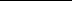 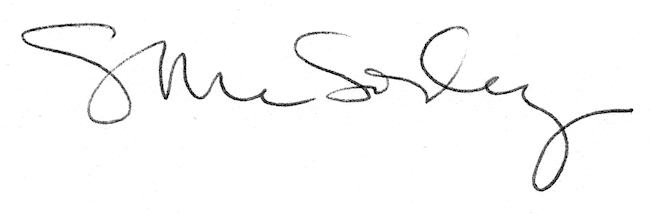 